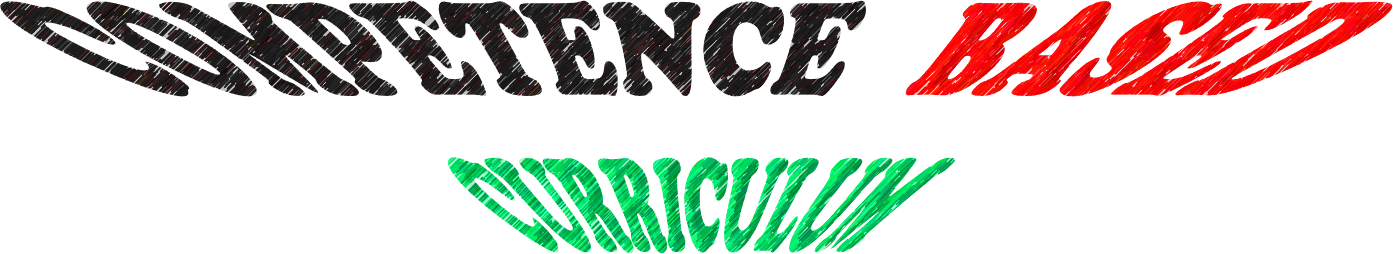 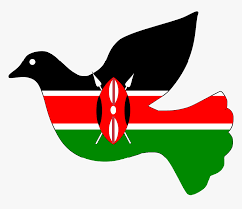 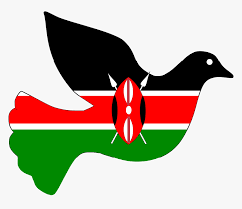                                        Grade 8                         COMPUTERNAME………………………………………………………………………………………………..SCHOOL ………………………………………………………………………………………….TIME 1hrDefine the following termsComputer										(2mks)………………………………………………………………………………………………………………………………………………………………………………………………………………………………………………………………………………………………Data	(2mks)………………………………………………………………………………………………………………………………………………………………………………………………………………………………………………………………………………………………Information	(2mks)……………………………………………………………………………………………………………………………………………………………………………………………………………………………………………………………………………………………	Processing	(2mks)……………………………………………………………………………………………………………………………………………………………………………………………………………………………………………………………………………………………	Program	(2mks)……………………………………………………………………………………………………………………………………………………………………………………………………………………………………………………………………………………………	State the different physical parts that make up a computer.				(4mks)………………………………………………………………………………………………………………………………………………………………………………………………………………………………………………………………………………………………Why is a mobile phone regarded to be a computer?					(5mks)……………………………………………………………………………………………………………………………………………………………………………………………………………………………………………………………………………………………………………………………………………………………………………………………………………………………………………………………………………………………………………………………………………………………………………………………		State and explain 4 characteristics of a computer.					(4mks)……………………………………………………………………………………………………………………………………………………………………………………………………………………………………………………………………………………………	……………………………………………………………………………………………………………………………………………………………………………………………………………………………………………………………………………………………	State three ways computers are classified.					            (3mks)………………………………………………………………………………………………………………………………………………………………………………………………………………………………………………………………………………………………………..	Why the screen is also called monitor?						(3mks)……………………………………………………………………………………………………………………………………………………………………………………………………………………………………………………………………………………………	Match the following generations of computers with the technology used to develop them.(4mks)First generation		Very large scale integrated circuits Second generation		Thermionic valve (vacuum tubes)Third generation		Transistors Fourth generation		Integrated circuitsIdentify five areas where computers are used.					(5mks)……………………………………………………………………………………………………………………………………………………………………………………………………………………………………………………………………………………………………………………………………………………………………………………………………………………………………………………………………………………………………………………………………………………………………………………………………………………What were the characteristics of the first generation computers?     			(6mks)………………………………………………………………………………………………………………………………………………………………………………………………………………………………………………………………………………………………………..	………………………………………………………………………………………………………………………………………………………………………………………………………………………………………………………………………………………………………..Who developed the analytical engine?							(2mks)……………………………………………………………………………………………………………………………………………………	Define the term artificial intelligence.							(4mks)………………………………………………………………………………………………………………………………………………………………………………………………………………………………………………………………………………………………………..	With the aid of a diagram differentiate between tower and desktop types of system unit.(6mks)Write the following acronyms in full: 						(6mks)ENIACVLSIICMatch the following computer application areas with the role played by computers in each case:(8mks)Supermarket		Matching fingerprintsHospital			EntertainmentBank			Stock controlHotel			Booking RoomsHome			Analyzing academic dataSchool			manufacturing process controlIndustry			Life support machinesPolice station		Processing cheques………………………………………………………………………………………………………………………………………………………………………………………………………………………………………………………………………………………………………..………………………………………………………………………………………………………………………………………………………………………………………………………………………………………………………………………………………………………..………………………………………………………………………………………………………………………………………………………………………………………………………………………………………………………………………………………………………..………………………………………………………………………………………………………………………………………………………………………………………………………………………………………………………………………………………………………..	****END****